CARTA DEPRESENTACIÓN[Fecha][Nombre de la empresa o organización][Dirección física de la empresa]Asunto: Carta de presentaciónEstimados Sres/as de Recursos Humanos,Por medio de la presente quiero hacerles llegar mi postulación para el puesto de cajero en el establecimiento de Mercadona.Graduado como contable en la Universidad Autónoma de Madrid en el 2012, he desarrollado mi profesión trabajando parra distintos comercios y empresas menores, lo que me ha valido para conseguir experiencia en este campo.Con un curso de inglés intensivo ya culminado y un postgrado en desarrollo, pienso que puedo ser de utilidad para la empresa. Motivo por el cual les adjunto mi currículum vitae.Sin más que decir, me despido cordialmente destacando mi disposición para concretar de ser posible, una entrevista con el departamento de Recursos Humanos.Atentamente,[Nombre y firma]©️ carta-presentacion.com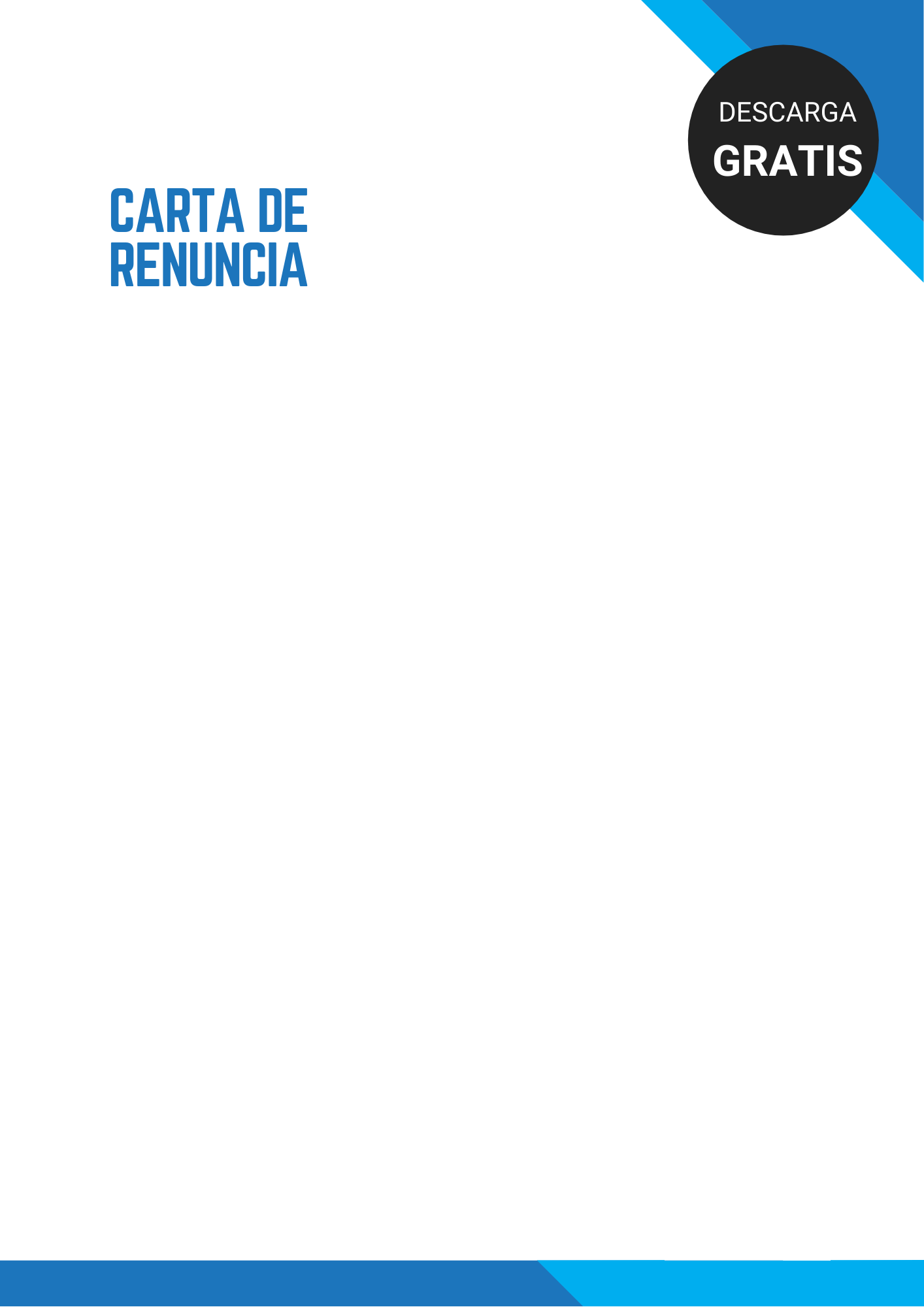 